MENU SETTIMANA 27.06.22 – 01.07.22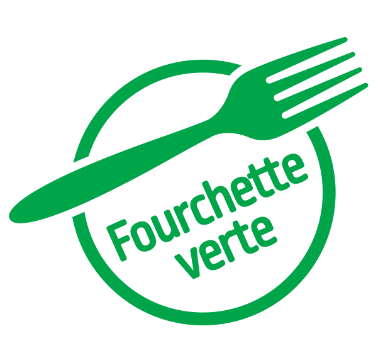 Il menu è adattato alle esigenze di ogni bambino
N.B. Per informazione sugli allergeni potete contattare la cucina dalle ore 8.00 alle ore 9.00
           Lunedì 27.06
Insalata mistaPasta al pomodoroVerdura CottaSpuntino mattina: pesca e biscottiMerenda pomeriggio: yogurt
           Martedì 28.06Pranzo al saccoSpuntino mattina: banana e grissiniMerenda pomeriggio: Gelatoi
           Mercoledì 29.06Festa S.Pietro e Paolo
           Giovedì 30.06Insalata mistaSminuzzato di polloRiso selvaggioVerdura cottaSpuntino mattina: Albicocca e biscottiMerenda pomeriggio: Anguria
           Venerdì 01.07Pranzo al saccoSpuntino mattina: uva e crackersMerenda pomeriggio: Ghiaccioli